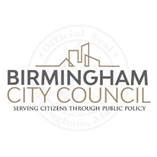  EDUCATION COMMITTEETUESDAY, JANUARY 24, 2022 12:30PMCITY COUNCIL CHAMBERSCOUNCILOR J.T. MOORE, COMMITTEE CHAIRCOUNCILOR DARRELL O’OUINN & CLINTON WOODS, MEMBERSAGENDAI. CALL TO ORDERII. INVOCATIONIII. APPROVAL OF AGENDA/MINUTES – December 20, 2021IV. ANNOUNCEMENTS OF PUBLIC LIBRARY BOARD APPOINTMENTSVI. ADJOURNMENTTHE NEXT EDUCATION COMMITTEE MEETING WILL BE ON MONDAY, FEBRUARY 21, 2022. ITEMS FOR THE AGENDA MUST BE SUBMITTED BY WEDNESDAY, FEBRUARY 16, 2022 BY 4:00 P.M. TO DANIELLE.LEE@BIRMINGHAMAL.GOV.